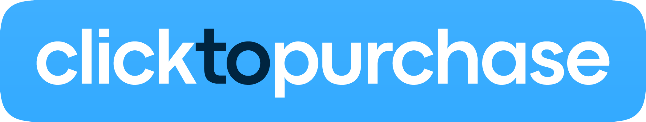 We, the undersigned………………………………………………………………………………………………………………………………………..(“Buyer 1”) and ………………………………………………………………………………………….……………………………………….….(“Buyer 2”) (collectively referred to as the “Buyer” and “Bidder”, as the context may require)do hereby irrevocably appoint …………………………………………………………………………………………………………………………………………(the agent)acting on behalf of …………………………………………………………………………………………………………………………………………(the agency)to be our lawful agent with full power and authority and in my name, place and stead to:sign and execute a sale agreement on behalf of the Buyers with …………………………………………………………………………………………………………………………………………(the Seller)for the sale and purchase of the immovable property situated at …………………………………………………………………………………………………………………………………….(the Property)for the purchase price submitted by the Bidder on behalf of the Buyer and accepted through clicktopurchase® by the Sellerand on the terms and conditions materially the same as those terms and conditions recorded in the Conditions of Sale; and generally for effecting the purposes aforesaid, to do or cause to be done whatsoever shall be requisite, as fully and effectually, for all intents and purposes, as we might or could do if personally present and acting herein, hereby ratifying, allowing and confirming and agreeing to ratify, allow and confirm all and whatsoever our said Agent shall lawfully do, or cause to be done, by virtue of these presents.This power of attorney shall be construed in accordance with and shall be subject to the laws of the Republic of South AfricaSigned at…………………………on this ……………………….…..………day of ………………………..………202… …………………………………………………………………………………………………………………………(Signature of Buyer 1) As witnesses:Witness 1……………………Name:Date:Witness 2………………..Name Date:Note: Two witnesses are required…………………………………………………………………………………………………………………………(Signature of Buyer 2) As witnesses:Witness 1……………………Name:Date:Witness 2………………..Name Date:Note: Two witnesses are required